Lesson 9: What’s the Equation?Let’s define sequences.9.1: Math Talk: Multiplying FractionsFor the function , evaluate mentally:9.2: Take the Cake!A large cake is in a room. The first person who comes in takes  of the cake. Then a second person takes  of what is left. Then a third person takes  of what is left. And so on.Complete the table for , the fraction of the original cake left after  people take some.Write two definitions for : one recursive and one non-recursive.What is a reasonable domain for this function? Be prepared to explain your reasoning.9.3: Fibonacci SquaresOn graph paper, draw a square of side length 1. Draw another square of side length 1 that shares a side with the first square. Next, add a 2-by-2 square, with one side along the sides of both of the first two squares. Next, add a square with one side that goes along the sides of the previous two squares you created. Next, do it again.
Pause here for your teacher to check your work.Write a sequence that lists the side lengths of the squares you drew.Predict the next two terms in the sequence and draw the corresponding squares to check your predictions.Describe how each square’s side length depends on previous side lengths.Let  be the side length of the th square. So  and . Write a recursive definition for .Are you ready for more?Is the Fibonacci sequence arithmetic, geometric, or neither? Explain how you know.Look at quotients . What do you notice about this sequence of numbers?The 15th through 19th Fibonacci numbers are 610, 987, 1597, 2584, 4181. What do you notice about the quotients ?Lesson 9 SummaryThe model we use for a function can depend on what we want to do.For example, an 8-by-10 piece of paper has area 80 square inches. Picture a set of pieces of paper, each half the length and half the width of the previous piece.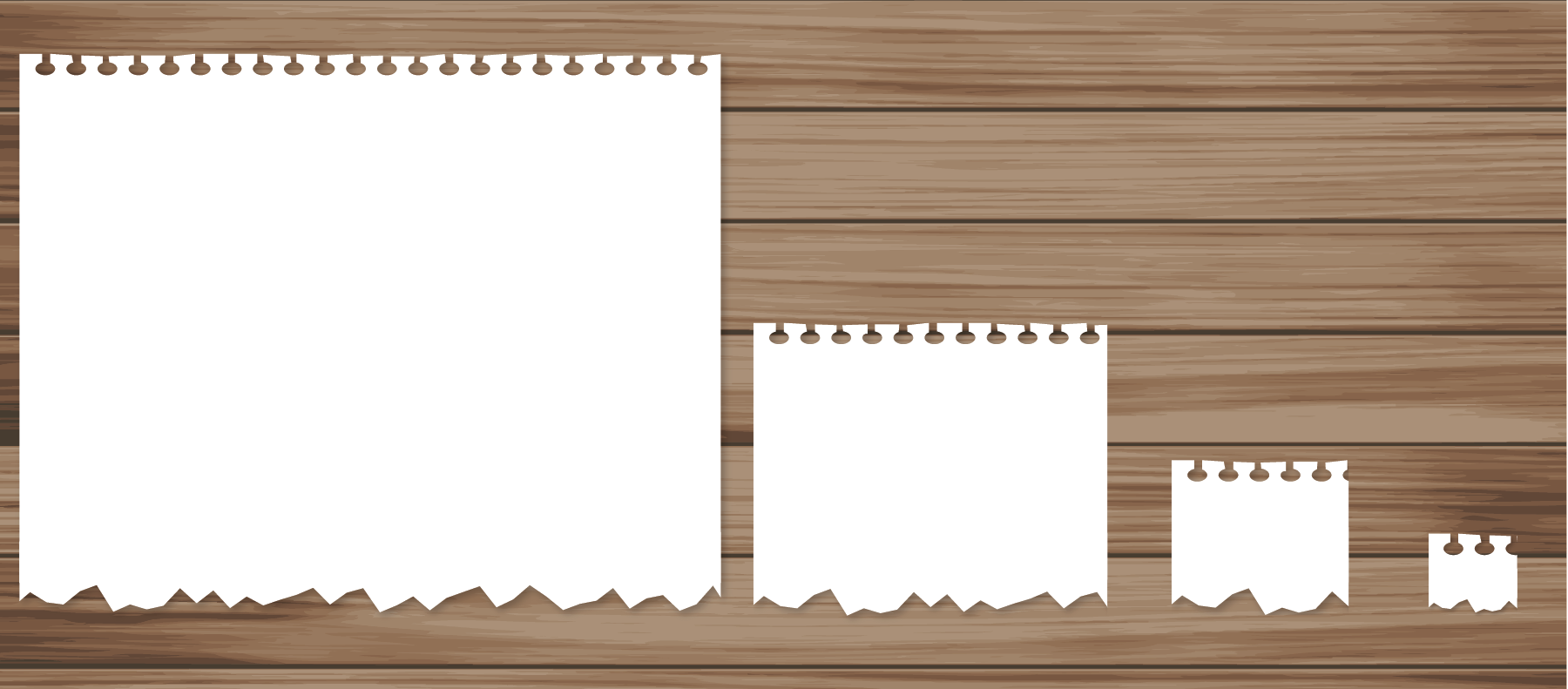 Define the sequence  so that  is the area, in square inches, of the  piece. Each new area is  the previous area, so we can define  recursively asBut for -values larger than 5 or 6, the model isn't realistic since cutting a sheet of paper accurately when it is less than  of a square inch isn't something we can do well with a pair of scissors. We can see this by looking at the graph of  shown here.If we wanted to define the  term of , it's helpful to first notice that the area of the  piece is given by , where there are  factors of . Then we can write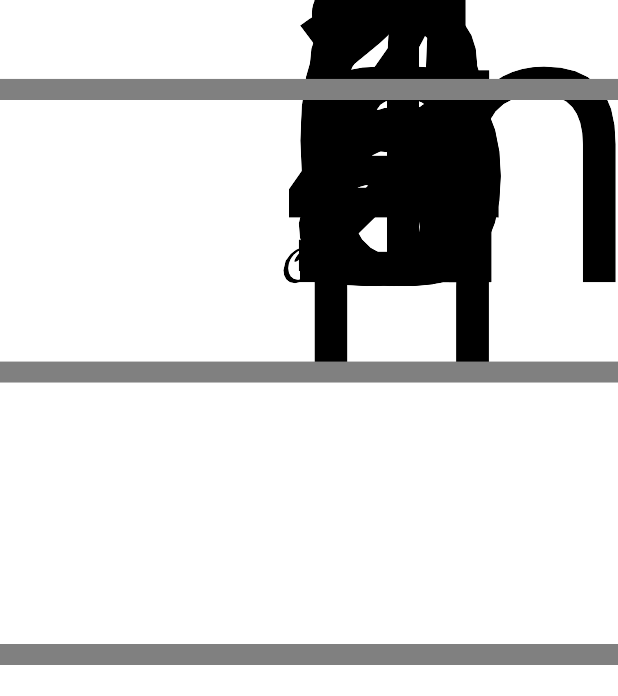 We can use this definition to calculate a value of  without having to calculate all the ones that came before it. But since there are fewer than 10 values that make sense for  since we can’t cut very tiny pieces using scissors, in this situation we could just use the first definition we found to calculate different values of .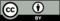 © CC BY 2019 by Illustrative Mathematics®01234